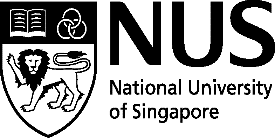 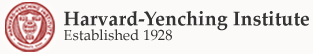 APPLICATION FOR HARVARD-YENCHING INSTITUTE (HYI)-NUS JOINT SCHOLARSHIP PROGRAMMENote:  Please email this form to Ms. Pearly Ang (pearly@nus.edu.sg) and upload it with your online application here. The application deadline is November 1.   Applicants for the Joint Scholarship Programme are required to submit three referee reports (in English), one of which must be from your adviser or the person most familiar with your scholarly work. If you are submitting an online application via the NUS system, please enter the details of three referees.  If you are submitting your application via the hardcopy form, please pass a copy of the form which can be downloaded from NUS’ website here to your three referees.   Please submit documentary evidence in the form of a letter of support on official letterhead, from your university’s Foreign Affairs Office, indicating that you have been nominated for the scholarship programme.  Your university must be one of HYI’s partner universities in Southeast Asia.  You must hold a teaching position at one of HYI's partner universities in Southeast Asia, or have teaching experience at one of these partner institutions, with assurance that you will be strongly considered for reemployment after the completion of your doctoral studies.* Delete as appropriate APPLICANT INFORMATION: APPLICANT INFORMATION: APPLICANT INFORMATION: APPLICANT INFORMATION: Family name:Given Name:Present title as faculty member: University:Department: PREVIOUS APPLICATION: PREVIOUS APPLICATION: Have you ever applied for a Harvard-Yenching scholarship?: * Yes / No If so, when?: FOREIGN TRAVEL  Please list the names of any countries (other than the one in which you now study) which you have visited for a period of one month or longer for purposes of fieldwork, research or study. It is not necessary to list short-term visits for tourism or to attend a conference. Please list the country, dates and purpose of the visit.ESSAY AND WRITING SAMPLE   Statement of purpose: Within your disciplinary field, what is your principal subject and geographical area of interest? What are your long-term scholarly and career goals, and how will study in a doctoral degree programme abroad contribute to these goals? Attach your response in one to two separate pages.  Writing sample: Applicants should submit one double-spaced, 10-15 page writing sample. The writing sample should reflect the applicant’s strong knowledge of his/her chosen topic and of the essential literature in the research field (citations of important works with endnotes and a selected bibliography at the end of the writing sample are preferred). Signature Date